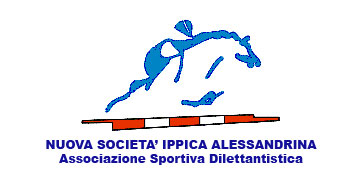 ORARIDOMENICA 25 MARZO 2018GLI ORARI SONO INDICATIVI E POTRANNO SUBIRE MODIFICHE PER UNA MIGLIORE RIUSCITA DELLA MANIFESTAZIONECAMPO FORNERISCAMPO FORNERISCAMPO FORNERISORE 8.00LIV 4 SENIOR/JUN-CH-PONYA SEGUIRELIV 3PONY/JUN-CH/SENUNICA RICOGNIZIONE LIV. 4 – 3 UNICA RICOGNIZIONE LIV. 4 – 3 UNICA RICOGNIZIONE LIV. 4 – 3 CIRCA ALLE 10.30LIV 2 SEN/ JUN-CH/PONYCIRCA ALLE 12.30LIV 1PONY/ JUN-CH/SENCIRCA ALLE 15.00CAT. C 115 TEMPOA SEGUIRECAT. C 120TEMPOUNICA RICOGNIZIONE  C 115 – C 120UNICA RICOGNIZIONE  C 115 – C 120UNICA RICOGNIZIONE  C 115 – C 120A SEGUIRECAT. C 130 FASICAMPO STRANEACAMPO STRANEACAMPO STRANEAALLE ORE 8.00LIVELLO BASESEN/JUN-CH/PONYCIRCA ORE 11.15LBP 70TROFEO BLU TEMPOLBP 80TROFEO RED TEMPOUNICA RICOGNIZIONE LBP 70 -  LBP 80UNICA RICOGNIZIONE LBP 70 -  LBP 80UNICA RICOGNIZIONE LBP 70 -  LBP 80CIRCA ORE 12.30JUMKANA JUMP 50DI PRECISIONEA SEGUIREL 60DI PRECISIONEA SEGUIREL 70DI PRECISIONEA SEGUIRELB 80DI PRECISIONEA SEGUIREB 90DI PRECISIONEUNICA RICOGNIZIONE  L 60 – L 70 – LB 80 – B 90 UNICA RICOGNIZIONE  L 60 – L 70 – LB 80 – B 90 UNICA RICOGNIZIONE  L 60 – L 70 – LB 80 – B 90 CIRCA ALLE 15.00CAT. B 100FASICAT. B 110FASIUNICA RICOGNIZIONE  B 100 – B 110UNICA RICOGNIZIONE  B 100 – B 110UNICA RICOGNIZIONE  B 100 – B 110